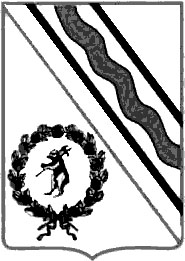 Муниципальный СоветТутаевского муниципального районаРЕШЕНИЕот  31.08.2017  № 186-гг. Тутаевпринято на заседанииМуниципального СоветаТутаевского муниципального района_____________________________О внесении изменений в решение Муни-ципального Совета Тутаевского муници-пального района от 22.12.2016 №164-г «О бюджете Тутаевского муниципальногорайона на 2017 год и на плановый период 2018-2019 годов»В соответствии с Бюджетным кодексом Российской Федерации, Положением о бюджетном устройстве и бюджетном процессе в Тутаевском муниципальном районе, утвержденным решением Муниципального Совета Тутаевского муниципального района от 28.09.2012 №116-г, Муниципальный Совет Тутаевского муниципального районаРЕШИЛ: 1. Внести в решение Муниципального Совета Тутаевского муници-пального района от 22.12.2016 №164-г «О бюджете Тутаевского муници-пального района на 2017 год и на плановый период 2018-2019 годов»   следующие изменения:пункт 1 изложить в следующей редакции:«1. Утвердить основные характеристики бюджета Тутаевского муниципального района на 2017 год:общий объем доходов бюджета района в сумме 1 958 781 518 рублей, в том числе объем межбюджетных трансфертов, получаемых из других бюджетов бюджетной системы Российской Федерации в сумме 1 806 115 075 рублей; общий объем расходов бюджета района в сумме 1 980 183 825 рублей;дефицит бюджета района в сумме 21 402 307 рублей.»;пункт 2 изложить в следующей редакции: «2. Утвердить основные характеристики бюджета Тутаевского муниципального района на плановый период 2018-2019 годов:общий объем доходов бюджета района на 2018 год в сумме 1 558 824 996 рублей, в том числе объем межбюджетных трансфертов, получаемых из других бюджетов бюджетной системы Российской Федерации в сумме 1 402 419 656 рублей;общий объем расходов бюджета района на 2018 год в сумме 1 558 824 996 рублей, в том числе условно утвержденные расходы в сумме 13 662 400 рублей;общий объем доходов бюджета района на 2019 год в сумме 1 183 022 916 рублей, в том числе объем межбюджетных трансфертов, получаемых из других бюджетов бюджетной системы Российской Федерации в сумме 1 018 605 107 рублей;общий объем расходов бюджета района на 2019 год в сумме 1 183 022 916 рублей, в том числе условно утвержденные расходы в сумме 14 684 200 рублей.»;	1.3. абзацы первый и второй пункта 4 изложить в следующей редакции:«4. Утвердить общий объем бюджетных ассигнований, направляемых на исполнение публичных нормативных обязательств:на 2017 год - в сумме 329 655 002 рубля;»;пункт 5 изложить в следующей редакции:«5. Утвердить объем бюджетных ассигнований дорожного фонда Тутаевского муниципального района:на 2017 год - в сумме 144 090 397 рублей;на 2018 год - в сумме 71 275 063 рубля;на 2019 год - в сумме 41 317 661 рубль.»;пункт 9 изложить в следующей редакции:   «5. Установить предельный объем муниципальных заимствований:   на 2017 год - в сумме 30 548 161 рубль;   на 2018 год - в сумме 27 740 000 рублей;   на 2019 год - в сумме 27 331 000 рублей.»;1.6. абзацы первый и второй пункта 18 изложить в следующей редакции:«18. Утвердить общий объем субсидий бюджетам поселений Тутаевского муниципального района:-на 2017 год в сумме 130 122 123 рубля;»;1.7. абзацы первый и второй пункта 20 изложить в следующей редакции:         «20. Утвердить общий объем иных межбюджетных трансфертов бюджетам поселений Тутаевского муниципального района:- на 2017 год – в сумме 2 412 927 рублей.»; 1.8. приложения  1,2,3,4,5,6,7,8,12,13,14,15,18,22 изложить соответственно в редакции приложений 1,2,3,4,5,6,7,8,9,10,11,12,13,14 к настоящему решению.2. Опубликовать настоящее решение в Тутаевской массовой муниципальной газете «Берега».3. Контроль за исполнением настоящего решения возложить на пос- тоянную комиссию Муниципального Совета по бюджету, финансам и налоговой политике (Манокина Е.В.).4. Настоящее решение вступает в силу со дня его подписания.Председатель Муниципального СоветаТутаевского муниципального района                          В.А.КудричевГлава Тутаевского муниципального района                                                                            Д.Р.Юнусов     заместитель директора департамента финансовадминистрации ТМР (исполнитель) 2-14-32           Соколова Надежда Вениаминовна    ___________ _________                                                                                                            подпись           датасогласованоглавный специалист-юрисконсультдепартамента финансов админист-рации ТМР                                             О.А.Мухина                     ____________ ___________                                                                                                                  подпись            датазаместитель Главы Администрации ТМР по финансовым вопросам – директор департамента финансов       О.В.Низова                     __________ ____________                                                                                                                   подпись         датаначальник юридического отделаадминистративно-правовогоуправления Администрации ТМР       В.В.Коннов                        ___________ ____________                                                                                                                  подпись            датауправляющий делами Администрации ТМР                       С.В.Балясникова                 ___________ _____________                                                                                                                 подпись              дата03-005-мсЭлектронная копия сдана                                                             __________     _____________                                                                                                                подпись             датаспециальные отметкирассылкаМуниципальный Советдепартамент финансовМУ ИЦ «Берега»